Additional File 1: Caries Risk assessment Patient name: __________________________ Date: ________________________________ Fluoride tooth paste exposure Did the patient FAIL to brush their teeth with a fluoride toothpaste last night? Y / N Diet assessment  Did the patient drink ANY of the following yesterday: fruit juice; cordial; fizzy drinks; energy drinks? Y / N Did the patient eat ANY of the following yesterday: biscuits; cakes; chocolates; lollies? Y / N Plaque assessment  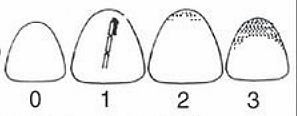 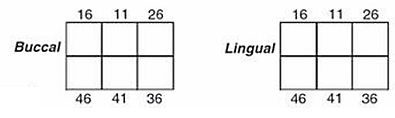 Was a score of 3 recorded for any site?Y/N Caries diagnosis and history  Are there any sites demonstrating dentine shadowing? Y / N Are there any sites demonstrating cavitation? Y / N Are there any sites exhibiting a restoration? Y / N Caries risk categorisation and study inclusion:If any of the above questions were answered Yes – the patient is at risk of developing caries and should be included in the study following gingival assessment. Gingival assessment: Absence of ulcerative gingivitis or stomatitis? Y / N  Child eligible for fluoride varnish application: Y / N Signed: _________________________ 	 